Kit Cat Club Newsletter  2018Over the October half-term we held our last session of the year, so it seems like the right time to let you all know what we have been doing during 2018.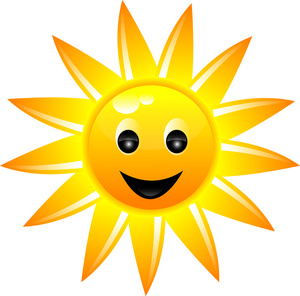 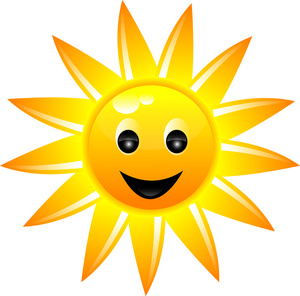 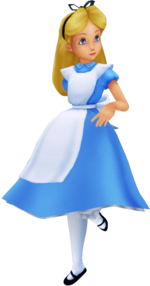 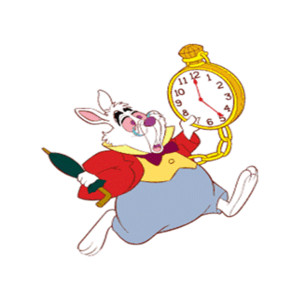 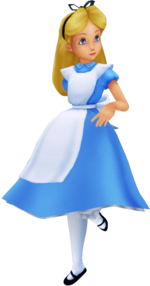 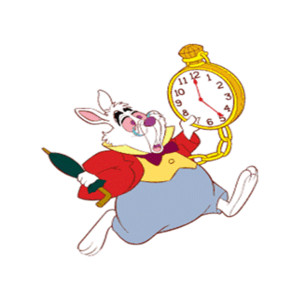 My huge thanks are given to the team of willing volunteers who all give up their valuable time to provide these children with a wonderful experience, a hot meal, crafts, games, a place for them to just “be” and to show  them God’s love in action.  Thank you - Christine.Isaiah 6:8   Then I heard the voice of the Lord saying, “Whom shall I send? And who will go for us?” And I said, “Here am I. Send me!”Photos from 2018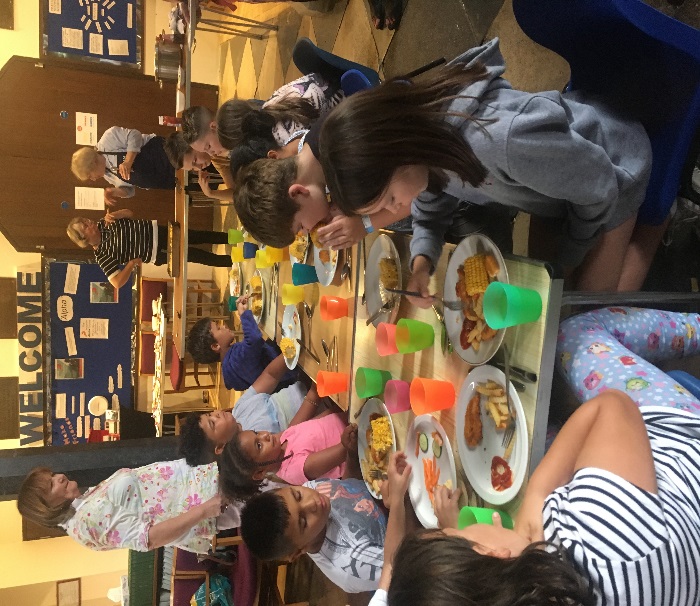 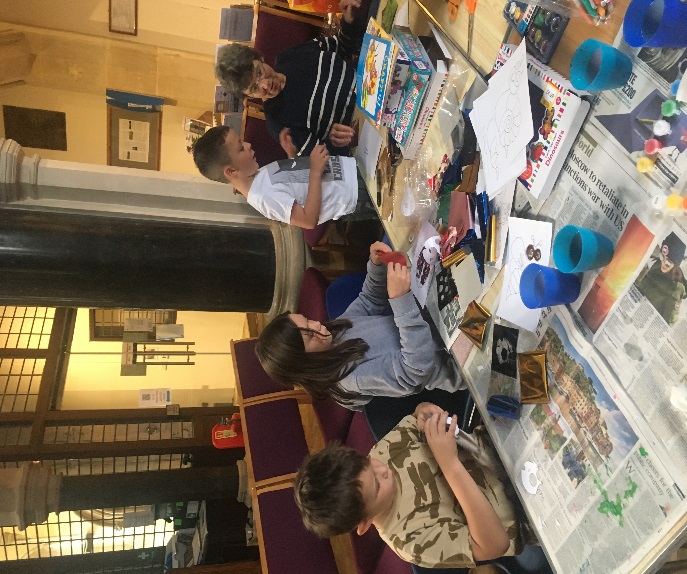 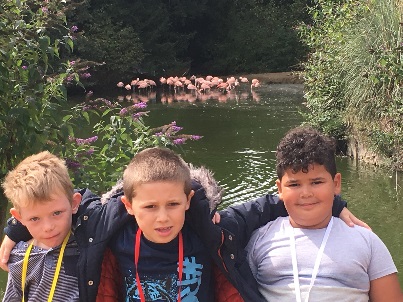 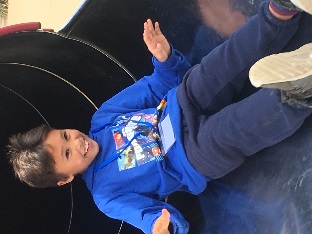 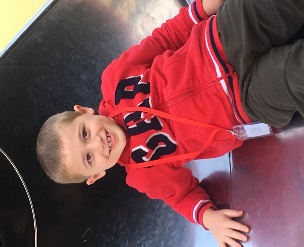 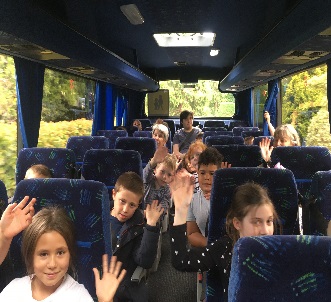 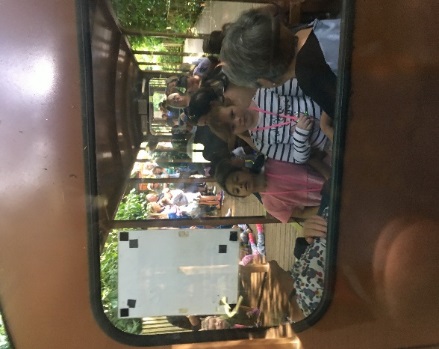 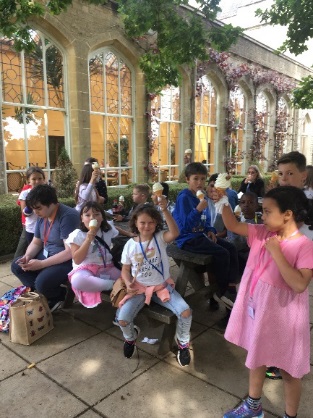 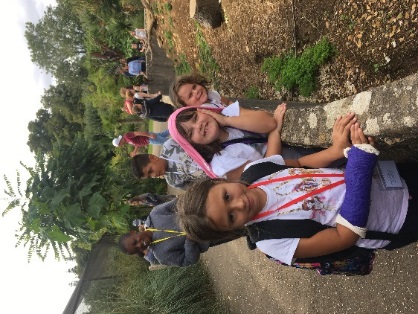 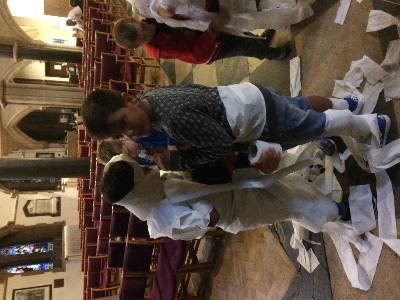 